						 CURRICULUM & INSTRUCTION COUNCIL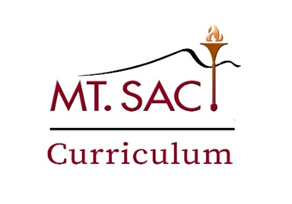 						             January 26, 2018 Agenda							Building 4-2440						2:00 P.M. – 3:30 P.M.Kristina Allende, Co-ChairMadelyn Arballo, School of Cont. EducationGeorge Bradshaw, Admission & RecordsJamaika Fowler, Articulation OfficerScott Guth, FacultyCristina Hernandez, FacultyIrene Malmgren, Co-ChairJoumana McGowan, Associate VP InstructionDana Miho, FacultyJean Metter, FacultyMartin Ramey, Academic Senate PresidentMichelle Sampat, Associate Dean of  InstructionSandra Weatherilt, D.L. CoordinatorEmily Woolery, Outcomes CoordinatorMeeting AgendaOutcomesApproval of MinutesNovember 28, 2017See attachedPublic CommentsInformationAcceptance of MinutesDistance Learning Committee MinutesNovember 14, 2017November 28, 2017Educational Design Committee MinutesNovember 28, 2017December 05, 2017January 19, 2018January 26, 2018Equivalency Committee MinutesOutcomes Committee MinutesNovember 21, 2017Transfer and General Education Subcommittee MinutesContent Review Committee MinutesSee attachedSee attachedSee attachedSee attachedSee attachedSee attached See attachedNew or Substantive Program Changes New programs as approved by EDC by January 26, 2017.New CoursesAD 15A Introduction to Laws and Ethics for Addictions Counselors. Included in Alcohol/Drug Counseling programs.AD 15B Law and Ethics For Addictions Counselors. Included in Alcohol/Drug Counseling programs.CISS 31 Computer Systems Forensics Included in the Computer Network Administration and Security Management Certificate as required elective.CUL 101, 103, 106, 108, 109, 110, 111, 112, 115, & 91. Included in Culinary Arts Management AS.HRM 72 Hospitality Purchasing and Procurement. Included in Culinary Arts Management AS.ID 59 Computer Basics for Interior Design – Included in Interior Design Kitchen and Bath Specialization AS & Cert, Interior Design AS, and Interior Design III cert as required elective.KINX 2 Beach Volleyball – WomenThis course is part of Mt.SAC graduation requirements.MUSA 100, 110, 120, 130, 150, 160, 200, 210, 220, 230, 250, & 299. . Included in Audio Programs.Other new courses approved by EDC by January 26, 2018New Stand-alone CoursesCourse DisciplinesCourse Unit Change ReportNF 1 Introduction to Nutrition as a Career. Units increasing from 1.5 to 2. Change is reflected in Nutrition Cert. Items for ActionItems for DiscussionOn Hold ItemsDisciplines. - M. ArballoAERO 160 & 210Civil Engineering Technology Cert., Mechanical Engineering Technology Cert., and Software Engineering Cert., Unmanned Aircraft System.ANIM 110Madelyn is researching.Courses will be addressed when Unmanned Aircraft System certificate and The Unmanned Aerial Systems (UAS) Drone Commercial Imaging Operator certificate are presented before this council.Kristina is currently working with M. Mason on repackaging Civil Engineering Technology Cert., Mechanical Engineering Technology Cert., and Software Engineering Cert., as suggested by this council.ANIM course will be brought with Fine Arts AA.2017-18 Meetings3:30-5:002nd & 4th TuesdaysFall 2017September 12 & 26October 10, 24November 14 & 28December 12, Spring 2018March 13 & 27April 10 & 24             May 8 & 22June 12